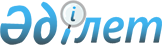 О внесении изменения в приказ Министерства труда и социальной защиты населения Республики Казахстан от 25 марта 2001 года № 17-п
					
			Утративший силу
			
			
		
					Приказ Министра труда и социальной защиты населения Республики Казахстан от 19 апреля 2001 года № 71-п. Зарегистрирован в Министерстве юстиции Республики Казахстан 10 июля 2001 года № 1571. Утратил силу приказом Министра труда и социальной защиты населения Республики Казахстан от 29 декабря 2006 года № 311-п

      Сноска. Утратил силу приказом Министра труда и социальной защиты населения РК от 29.12.2006 № 311-п.      Приказываю:  

      1. Внести в приказ Министерства труда и социальной защиты населения Республики Казахстан от 25 марта 2001 года N 17-п  V011432_ "Об утверждении инструкции о порядке организации назначения и выплаты пенсионных выплат, государственных социальных пособий и государственных специальных пособий из Центра", следующее изменение:  

      в "Инструкции о порядке организации назначения и выплаты пенсионных выплат, государственных социальных пособий и государственных специальных пособий из Центра", утвержденной указанным приказом:  

      абзац второй пункта 29 изложить в следующей редакции:  

      "Районными отделениями ГЦВП один раз в квартал составляется отчет  

  1-ПЦ, который передается в областной филиал ГЦВП. Областным филиалом ГЦВП  составляется сводный отчет по области и передается в республиканский ГЦВП,  а также в областные и г.Астана и г.Алматы Департаменты Министерства труда  и социальной защиты населения".      2. Настоящий Приказ вступает в силу со дня государственной  регистрации в Министерстве юстиции Республики Казахстан.            Министр       (Специалисты: Склярова И.В.,               Умбетова А.М.)   
					© 2012. РГП на ПХВ «Институт законодательства и правовой информации Республики Казахстан» Министерства юстиции Республики Казахстан
				